Wakefield Advocacy Together Hub 
Referral Form 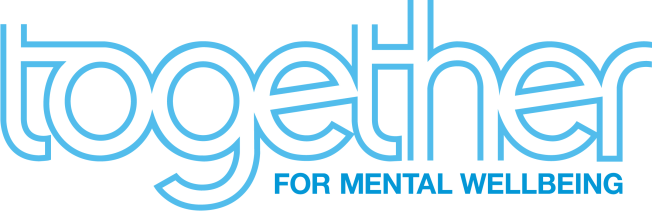 Please complete this form and return by email to: Tel: 01924 361050Email:Wakefieldadvocacy@together-uk.org          ALL BOXES MUST BE COMPLETEDAll Referrals MUST allow TWO WEEK NOTICE prior to any meetings the Advocate is to attend. 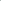 DECISION TYPE (please tick ONE only)Please note - For IMCA Referrals Please confirm a Decision- Specific Capacity Assessment has been completed:		YES/NODate Of Capacity assessment ______________ Completed by___________________________*The IMCA may request a copy of the assessment. Please provide a copy or be able to access this if requestedPlease note – For Care Act Referrals Does the person referred have substantial difficulty (As Described in the Care Act? 	YES xAre there any appropriate family or friends available to be consulted on the decision?	YES/NOIf there is family however, they are not appropriate, please explain why they are not:*Please note paragraph 10.79 of the MCA Code of Practice states that people simply disagreeing with decision makers does not make them inappropriate to be consulted. If the family will be present at the best interest then an IMCA CANNOT be involved)	Please describe the decision that the Advocacy Service is being consulted on:				    Are there any potential RISK to the advocate in a one-to-one meeting? 			YES/NOIf YES please provide details:Are there any specific needs the person has such as communication/access issues?  	YESIf YES please provide details:Are there any Meetings Already booked regarding this case?					YES/NOIf there are meetings booked, please provide the date Persons ethnicity; En/Wel/Sc/N.Ir/Br : Irish Other white: Caribbean: African Wte Asian Other mixed multi ethnic: Indian Pakistani Bangladeshi Chinese Other Asian Other:Persons difficulty: (please tick) Mental Health 	Brain injury	ASD    Learning Disability   Cognitive Impairment    Dementia  Sensory Impairment Substance Misuse Unconscious    Carer Older Person	Phys Disability          	Other:Once Complete Please Return by Email to: Wakefieldadvocacy@together-uk.Any issues which arise while completing this form please call the Advocacy office on: 01924 361050Name of the person being referred(also give familiar name if different)Name of the person being referred(also give familiar name if different)Name of the person being referred(also give familiar name if different)Name of the person being referred(also give familiar name if different)Current  Location (also give previous location if applicable)Current  Location (also give previous location if applicable)Current  Location (also give previous location if applicable)Tel number:Tel number:Date of birth:Date of birth:Date of referral:Date of referral:Name of Referrer:Name of Referrer:Name of Referrer:Job Title & Team:Job Title & Team:Tel number & Email :Tel number & Email :Address :Address :Name of ‘Decision Maker’ (if different from referrer)Name of ‘Decision Maker’ (if different from referrer)Name of ‘Decision Maker’ (if different from referrer)Job title:Job title:Job title:Tel number & Email:Tel number & Email:Address:Address:Under Care Act Safeguarding Vulnerable Adult Care & Support – including Psych or Acute Hosp discharge Care Review Care Assessment Carers Assessment Child In TransitionUnder Mental Cap Act  Change of Accommodation Serious Medical TreatmentUnder the Mental Health ActSection 2 Section 3  CTO / GuardianshipConditionally discharged restricted patientSection 57ECT1.2 RepReferral From Legal team